 	1327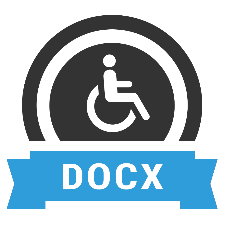 